Jak zgłosić uwagi do projektu miejscowego planu zagospodarowania przestrzennego Po uruchomieniu mapy interaktywnej – link:  http://mapa.aleksandrow.pl/map/www/mapa.php?CFGF=wms&mylayers=%20dzialki%20numery_dzialek%20orto2015%20mpzpproj042%20&myqlayers=%20dzialki%20mpzpproj042%20&bbox=6546812.447,5856383.991,6549181.756,5857610.389&uwagi_gmina=042UWAGA:Obszar objęty projektem miejscowego planu oznaczony jest na mapie interaktywnej różową ramką.Właściciel gruntów położonych na terenie Gminy Aleksandrów Kujawski może za pomocą tej funkcjonalności złożyć wniosek do Miejscowego Planu Zagospodarowania Przestrzennego. Klikamy na ikonkę  znajdującą się u góry panelu z mapą. 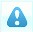 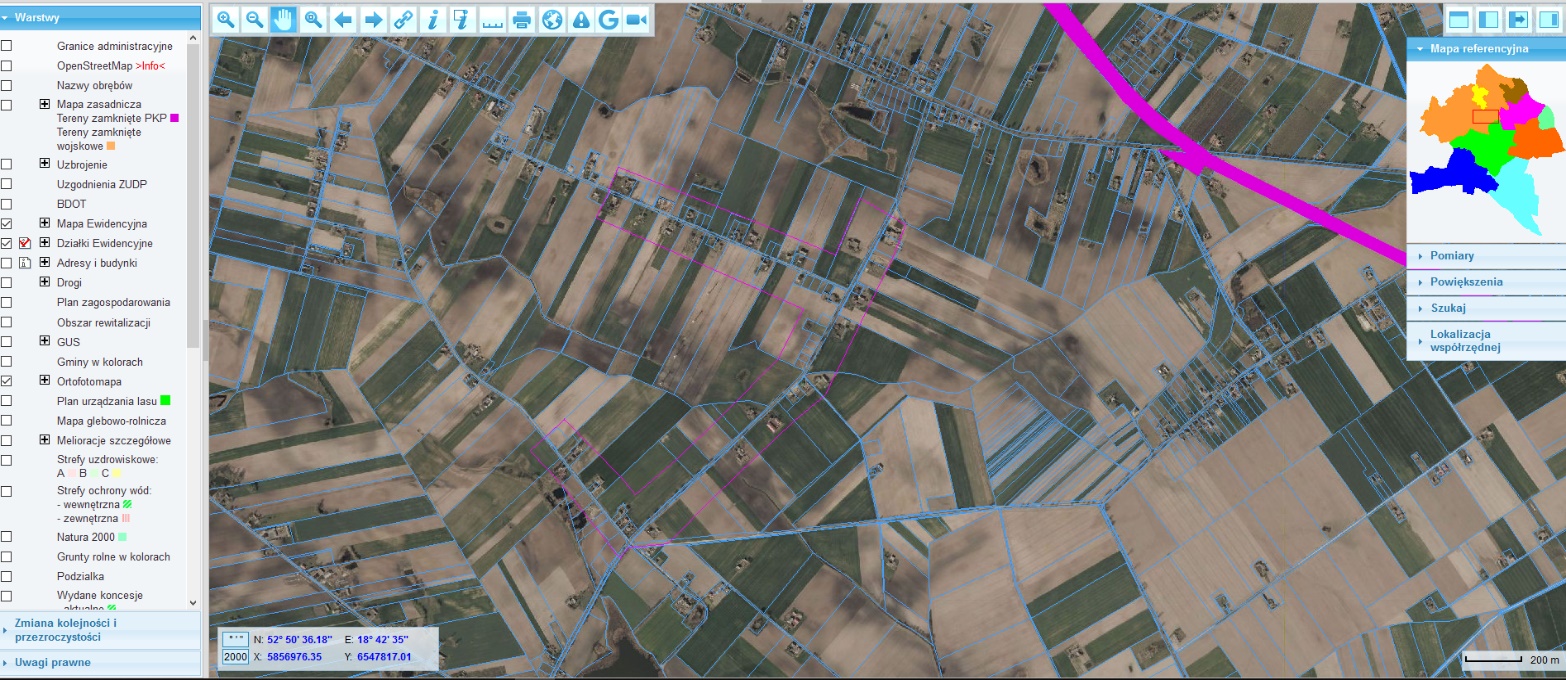 Po odszukaniu działki, której dotyczyło będzie zgłoszenie klikamy na nią. Zostaniemy poproszeni o akceptację zamiaru wniesienia wniosku/uwag odnośnie wskazanego miejsca/działki. 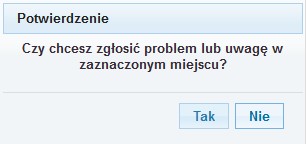 Następnie wypełniamy szczegóły zgłoszenia, wybieramy kategorię problemu/uwag, podajemy tytuł problemu/wniosku i następnie dostatecznie szczegółowo opisujemy istotę swojego wniosku - treść uwag. Gdy zgłaszający ma życzenie może podać swoje dane kontaktowe. I na koniec wciskamy wyślij zgłoszenie. Dane zostają przesłane na specjalnie do tego celu przygotowaną skrzynkę e-mail.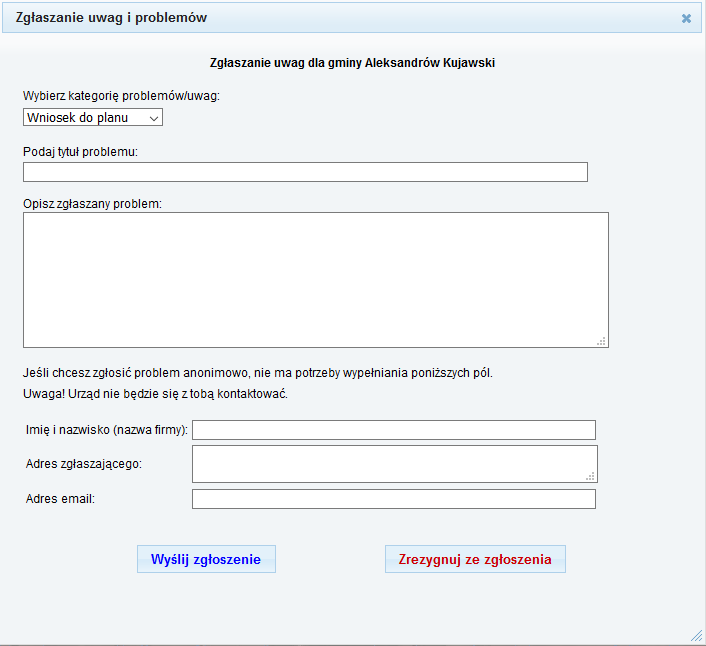 